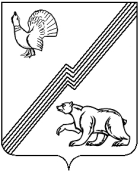 АДМИНИСТРАЦИЯ ГОРОДА ЮГОРСКАХанты-Мансийского автономного округа - ЮгрыПОСТАНОВЛЕНИЕот 25 августа 2022 года 							     № 1818-пО внесении изменения в постановление администрации города Югорска от 29.02.2016 № 462«Об утверждении Порядка уведомления представителя нанимателя о фактах обращения в целях склонения муниципальных служащих администрации города Югорска к совершениюкоррупционных правонарушений»В соответствии с частью 5 статьи 9 Федерального закона от 25.12.2008 № 273-ФЗ «О противодействии коррупции»:Внести в приложение к постановлению администрации города Югорска от 29.02.2016 № 462 «Об утверждении Порядка уведомления представителя нанимателя о фактах обращения в целях склонения муниципальных служащих администрации города Югорска к совершению коррупционных правонарушений» (с изменениями от 20.10.2017 № 2588) изменение, заменив в пункте 1 слово «органами» словом «органов».2. Опубликовать постановление в официальном печатном издании города Югорска и разместить на официальном сайте органов местного самоуправления города Югорска.3.  Настоящее постановление вступает в силу после его официального опубликования.Глава города Югорска                                                                    А.Ю. Харлов